№ ____                                                                                                                  24 грудня 2020 р.Інформаційний лист № 1Вельмишановні колеги!Українське товариство генетиків і селекціонерів ім. М.І. Вавилова інформує, що у вересні 2021 р. планується проведення чергової, XVІ-ї Міжнародної наукової конференції «Фактори експериментальної еволюції організмів». У зв’язку з непроведенням попередньої конференції у вересні 2020 р. через пандемію коронавірусу, планується провести об’єднану XV і XVІ Міжнародну наукову конференцію «Фактори експериментальної еволюції організмів» наприкінці вересня 2021 р. у м. Кам’янець-Подільський (Хмельницька область, Україна). Співорганізаторами заходу разом із УТГіС ім. М.І. Вавилова є Кам’янець-Подільський національний університет імені Івана Огієнка та Інститут молекулярної біології і генетики НАН України.Наукову роботу XVІ-ї Міжнародної наукової конференції «Фактори експериментальної еволюції організмів» планується організувати і провести за наступними напрямами:Еволюція геномів у природі та експериментіЗагальна та популяційна генетикаМолекулярна генетика та геноміка Цитогенетика Прикладна генетика і селекціяГенетика людини та медична генетикаАналіз та оцінка генетичних ресурсів Молекулярні та клітинні біотехнологіїЕкогенетикаБіоінформатика та комп’ютерна біологія Історія біології, питання викладання генетики, селекції та еволюційної теоріїМіжнародний науковий комітет конференції:Кунах В.А. – доктор біол. наук, член-кор. НАН України, Київ, Україна (голова)Копилов С.А. – доктор істор. наук, професор, Кам’янець-Подільський, Україна (співголова)Дробик Н.М. - доктор біол. наук, професор, Тернопіль, Україна (заступник голови)Голубенко А.В. - кандидат біол. наук, Київ, Україна (секретар)Азізов І.В. – доктор біол. наук, член-кор. АН Азербайджану, Баку, АзербайджанБлюм Я.Б. – доктор біол. наук, академік НАН України, Київ, УкраїнаВолков Р.А. – доктор біол. наук, професор, Чернівці, Україна Волкова Н.Е. – доктор біол. наук, Одеса, УкраїнаГудков І.М. – доктор біол. наук, академік НААН, Київ, УкраїнаДубровна О.В. – доктор біол. наук, Київ, Україна Ємець А.І. – доктор біол. наук, член-кор. НАН України, Київ, УкраїнаКільчевський А.В. – доктор біол. наук, академік НАН Білорусі, Мінськ, БілорусьКовтун С.І. – доктор с.-г. наук, академік НААН України, Київська обл., УкраїнаКонет І.М. – доктор фізико-математ. наук, професор, Кам’янець-Подільський, УкраїнаКорнелюк О.І. – доктор біол. наук, член-кор. НАН України, Київ, УкраїнаКучук М.В. – доктор біол. наук, член-кор. НАН України, Київ, УкраїнаЛукаш Л.Л. – доктор біол. наук, професор, Київ, УкраїнаЛюбинський О.І. – доктор с.-г. наук, професор, Кам’янець-Подільський, УкраїнаМакаї Ш. – габ. доктор, професор, Мошонмадяровар, УгорщинаРашаль І.Д. – доктор біол. наук, академік Латвійської АН, Саласпілс, Латвія Рашидов Н.М. – доктор біол. наук, професор, Київ, УкраїнаРешетніков В.Н. – доктор біол. наук, академік НАН Білорусі, Мінськ, БілорусьСатарова Т.М. – доктор біол. наук, професор, Дніпро, УкраїнаСедельникова Т.С. – доктор біол. наук, Красноярськ, РосіяСідоров В.А. – доктор біол. наук, член-кор. НАН України, Київ, Україна – США Соколов В.М. – доктор с.-г. наук, член-кор. НААН України, Одеса, УкраїнаТелєгеєв Г.Д. – доктор біол. наук, Київ, УкраїнаФедак Дж. – доктор біології, професор, Оттава, Онтаріо, КанадаФедоренко В.О. – доктор біол. наук, професор, Львів, УкраїнаФедорчук І.В. – кандидат біол. наук, доцент, Кам’янець-Подільський, Україна Хастерок Р. – габ. доктор біології, професор, Катовіце, Польща Хотильова Л.В. – доктор біол. наук, академік НАН Білорусі, Мінськ, БілорусьЧеботар С.В. – доктор біол. наук, член-кор. НААН України, Одеса, УкраїнаОрганізаційний комітет:Кунах В.А. – доктор біол. наук, член-кор. НАН України, Київ (голова)Любинський О.І. – доктор с.-г. наук, професор, Кам’янець-Подільський (співголова)Блюм Я.Б. – доктор біол. наук, академік НАН України, Київ (заступник голови)Дробик Н. М. – доктор біол. наук, професор, Тернопіль (заступник голови)Ковтун С.І. – доктор с.-г. наук, академік НААН України, Київська обл. (заступник голови)Голубенко А.В. - кандидат біол. наук, Київ, Україна (секретар)Твардовська М.О. – кандидат біол. наук, Київ (секретар)Андрєєв І.О. – кандидат біол. наук, КиївБілинська О.В. – кандидат біол. наук, ХарківБілявська Л.Г. – кандидат с.-г. наук, доцент, Полтава, УкраїнаГарбар В.В. – кандидат географ. наук, Кам’янець-Подільський Герц А.І. – кандидат біол. наук, ТернопільГордій Н.М. – кандидат біол. наук, Кам’янець-ПодільськийГрицак Л.Р. – кандидат біол. наук, ТернопільГуменюк Г.Б. – кандидат біол. наук, ТернопільКазанішена Н.В. – кандидат пед. наук, доцент, Кам’янець-ПодільськийКасіяник І.П. – кандидат географ. наук, доцент, Кам’янець-ПодільськийКозак М.І. – кандидат біол. наук, доцент, Кам’янець-ПодільськийКолодій В.А. – кандидат біол. наук, Кам’янець-ПодільськийКонвалюк І.І. – кандидат біол. наук, КиївЛюбінська Л.Г. – доктор біол. наук, доцент, Кам’янець-ПодільськийМамалига В.С. – кандидат біол. наук, професор, ВінницяМатвєєв М.Д. –  кандидат біол. наук, доцент, Кам’янець-ПодільськийМожилевська Л.П. – науковий співробітник, КиївНавроцька Д.О. – кандидат біол. наук, КиївНужина Н.В. – кандидат біол. наук, КиївОпалко А.І. – кандидат с.-г. наук, професор, УманьОптасюк О.М. – кандидат біол. наук, доцент, Кам’янець-ПодільськийПрокоп’як М.З. – кандидат біол. наук, ТернопільРубановська Н.В. – кандидат біол. наук, Кам’янець-ПодільськийСупрович Т.М. – доктор с.-г. наук, професор, Кам’янець-ПодільськийТарасенко М.О. – кандидат біол. наук, Кам’янець-ПодільськийТимчук С.С. – кандидат с.-г. наук, Кам’янець-ПодільськийТютюнник О.С. – кандидат с.-г. наук, Кам’янець-ПодільськийФедорчук І.В. – кандидат біол. наук, доцент, Кам’янець-ПодільськийРобочі мови: українська, англійська, російська.За матеріалами конференції до початку її роботи буде видано збірник наукових праць «Фактори експериментальної еволюції організмів» (правила оформлення статті див. нижче). Перед підготовкою статті просимо звернути увагу на ЗМІНИ у наведених нижче Правилах оформлення статей!Надіслані у вигляді статей матеріали українською, англійською або російською мовою буде опубліковано мовою оригіналу у збірнику за умови попередньої оплати.Внесок за публікацію становить:для членів УТГіС з України – 700 гривень,для членів УТГіС з інших країн – 25 Євро,для учасників, що не є членами УТГІС з України – 1000 гривень,для учасників, що не є членами УТГІС з інших країн – 40 Євро.Надіслати внесок за публікацію необхідно до 1 березня 2021 р. на розрахунковий рахунок УТГіС ім. М.І. Вавилова: м. Київ, АТ Райффайзен банк «Аваль» МФО 380805, ЄДРПОУ 21676925, IBAN UA38 3808 0500 0000 0026 0012 4706 4 із зазначенням прізвища тільки першого автора. У зв’язку з тим, що товариство не має валютного рахунку, зарубіжні учасники можуть переслати гроші скарбнику товариства (. Київ-143, вул. Акад. Заболотного, 150, Інститут молекулярної біології і генетики НАН України, Твардовській Мар’яні Остапівні, до запитання). Контактний телефон Твардовської М.О. – +38(097)4085337, e-mail: utgis.site@gmail.com, maryana.tvardovska@gmail.com.До Оргкомітету на електронну адресу faktory2016@gmail.com необхідно надіслати:Статтю (текст статті з розміщеними у ньому рисунками і таблицями) у вигляді файлу, оформленого у текстовому редакторі у форматі .doc або .docx. Як назву файлу просимо використовувати прізвище першого автора латинськими літерами із зазначенням номера секції (наукового напряму – див. вище). Наприклад, Bublyk_1.docx (перший автор Bublyk, секція 1).Макет статті з вставленими малюнками і таблицями у pdf-форматі. Як назву файлу просимо використовувати прізвище першого автора латинськими літерами із зазначенням номера секції (наукового напряму – див. вище). Наприклад, Bublyk_1.pdf.Рисунки окремими файлами у кольоровому (для online версії, за бажанням) і чорно-білому (для друкованої версії) форматі .jpg. Як назву файлу просимо використовувати прізвище першого автора латинськими літерами. Наприклад, Bublyk_fig1.jpg (перший автор Bublyk, рисунок 1).Відскановану копію квитанції про оплату.У темі листа вказати прізвище першого автора (англійською) і номер секції, наприклад, Bublyk_5.Матеріали, які надійдуть після 1 березня 2021 р., а також оформлені не за правилами (див. нижче), Оргкомітет не розглядатиме! Перед відправленням матеріалів уважно перевірте їх відповідність усім зазначеним вище вимогам.Адреса для переписки: faktory2016@gmail.com.ШАНОВНІ КОЛЕГИ! При пересиланні статей та інших документів ОБОВ’ЯЗКОВО уважно перевіряйте електронну адресу (найкраще КОПІЮЙТЕ її, див. вище), на яку надсилаєте матеріали). Контактні телефони:+38(044)5260798 – Кунах Віктор Анатолійович, Твардовська Мар’яна Остапівна;+38(096)3182387 – Голубенко Анастасія Володимирівна;+38(097)4725350 – Дробик Надія Михайлівна.+38(097)5449672 – Прокоп’як Мар’яна Зіновіївна.Другий інформаційний лист буде надіслано у червні 2021 р. ЗВЕРНІТЬ УВАГУ!!! Розсилка другого інформаційного листа здійснюватиметься лише на електронні адреси, вказані авторами у надісланих статтях.Якщо Ви плануєте брати участь у роботі конференції без публікації матеріалів, прохання повідомити про це Оргкомітет листом на електронну адресу faktory2016@gmail.com або телефонним дзвінком за наведеними вище номерами до 1 червня 2021 р.Збірник наукових праць«ФАКТОРИ ЕКСПЕРИМЕНТАЛЬНОЇ ЕВОЛЮЦІЇ ОРГАНІЗМІВ»ISSN 2415-3826 (Online), ISSN 2219-3782 (Print)Збірник наукових праць «Фактори експериментальної еволюції організмів»:Включено до переліку наукових фахових видань України, в яких можуть публікуватися результати дисертаційних робіт на здобуття наукових ступенів доктора і кандидата наук у галузі біологічних наук (біологічні спеціальності – 091, Категорія «Б», Наказ Міністерства освіти і науки України № 409 від 17.03.2020).Індексується в наукометричній базі даних Index Copernicus.Мова, якою друкуються статті:Українська, англійська, російська.Правила оформлення статті:Обсяг статті повинен бути не менше 5-ти і не більше 7-ми сторінок А4 (297 х 210 мм) із полями: ліве 30 мм, інші – 20 мм.Шрифт Times New Roman, 12 pt, вирівнювання «за шириною», міжрядковий інтервал «одинарний», абзацний відступ – 1 см.Нумерація сторінок не ведеться.Починається текст статті з індексу УДК.Далі вказуються прізвище та ініціали авторів, розгорнуті назви наукових чи навчальних установ (з відміткою, де працює кожний з авторів), країна, індекс, місто, вулиця, e-mail (12 pt, стиль шрифту «курсив») – див. зразок оформлення нижче.Після адреси установ(-и) вказати e-mail та телефон автора, який буде вести листування (сorresponding author), 10 pt, стиль шрифту «курсив». У списку авторів цього автора вказати після ініціалів позначкою  – див. зразок оформлення нижче.Заголовок має бути коротким (не більше 120 знаків, включно із пробілами) і точно відображати зміст статті.Стаття має бути побудована за такою структурою: резюме (мовою статті) (не виділяти заголовком), вступ (не виділяти заголовком), матеріали і методи, результати та обговорення, висновки, references, резюме англійською мовою (не виділяти заголовком), а також резюме українською мовою у випадку написання статті російською (не виділяти заголовком). При написанні статті англійською мовою слід дотримуватися таких назв підрозділів: abstract (не виділяти заголовком), introduction (не виділяти заголовком), materials and methods, results and discussion, conclusions, references, abstract (українською мовою) (не виділяти заголовком).Резюме з ідентичним текстом подається двома мовами – українською та англійською, у випадку написання статті російською мовою – трьома: російською, українською та англійською. Резюме мовою статті подається на початку, резюме іншими мовами – після переліку літератури. Резюме повинно включати: «Мету», «Методи», «Результати», «Висновки» (див. зразок оформлення нижче). Обсяг не менше 1000 та не більше 1500 знаків з пробілами і знаками пунктуації, включаючи назву статті, а також ключові слова чи словосполучення (не більше п’яти).Cкорочення повинні бути вказані при першому згадуванні і послідовно використовуватися надалі у тексті. Наприклад, Карпатський біосферний заповідник (КБЗ).Рисунки. Подають в чорно-білому зображенні (режим градацій сірого Grayscale) у тексті статті, а також окремими файлами у форматі jpg з роздільною здатністю 200–400 dpi. Крім того, автори за бажанням можуть також подати файли з кольоровими зображеннями для публікації в електронній версії збірника. Шрифт для підпису рисунків Times New Roman, 12 pt (див. зразок оформлення нижче). Підписи до рисунків не включати у рисунок. Ширина рисунка повинна бути до 80 мм (одна колонка тексту) або до 180 мм (дві колонки тексту); висота з врахуванням тексту підпису – не більше 234 мм. Якщо у статті використовуються ілюстрації, опубліковані раніше іншими авторами, то автор рукопису зобов’язаний вказати автора зображення чи надати посилання на його джерело, або ж документальне підтвердження дозволу на використання цих ілюстрацій від власника авторських прав. Таблиці. Шрифт для тексту у таблиці Times New Roman, 11 pt. Зразок оформлення таблиці див. нижче. Примітки до таблиць наводять під таблицею шрифтом Times New Roman, 10 pt. Наприклад,Примітка. *відмінності порівняно з контролем достовірні при P<0,001.Примітки: *відмінності порівняно з контролем достовірні при P<0,001, n – кількість зразків.При написанні статті англійською мовою:Note. M – molecular mass marker.Notes: * callus-derived regenerants (primer A11), M – molecular mass marker.Кількість таблиць і рисунків повинна становити у сумі не більше 4-6!Інформація про фінансову підтримку проведених досліджень та подяки подаються після висновків, шрифт Times New Roman, 10 pt, стиль шрифту «курсив».Оформлення бібліографії. Посилання на літературу в тексті беруть в квадратні дужки. Наприклад, [1]. Неприпустимо посилатися на неопубліковані матеріали. Слід уникати посилань на автореферати дисертацій, дисертації, матеріали з'їздів і конференцій, а також бажано цитувати джерела, які є якомога новішими в часовому просторі, опубліковані після 2010 р. (якщо це не регламентується змістом, типом, характером представленої роботи), а також уникати зайвого самоцитування.Перелік літератури (References) складається в порядку цитування англійською мовою. Список використаних джерел оформлюють за ДСТУ 8302:2015 та відповідно до наказу МОН України № 40 від 12.01.2017 р. Для посилань на україномовні або російськомовні джерела прізвища авторів і назву публікації подавати за англомовним варіантом резюме або змісту вихідного видання із зазначенням у квадратних дужках мови оригіналу (наприклад [in Ukrainian]). Назви видавництв та журналів (у разі відсутності англомовної назви) слід подавати у транслітерації. Для публікацій, що мають цифровий ідентифікатор DOI, потрібно його вказати в кінці посилання.Бажано, щоб кількість літературних джерел для експериментальних статей не перевищувала 15, а для оглядової статті – 25.Приклад оформлення статтіУДКІВАНЧЕНКО О.М.1, САФАРОВ І.О.1,2, НІКОЛАЄНКО І.Ю.21 Інститут молекулярної біології і генетики НАН України,Україна, 03143, м. Київ, вул. Академіка Заболотного, 150, е-mail: ivanov@imbg.org.ua 2 Чернівецький національний університет імені Юрія Федьковича,Україна, 58012, м. Чернівці, вул. Коцюбинського, 2, e-mail: nikolaev@gmail.comnikolaev@gmail.com, (050) 254-56-88, (097) 562-44-66[1 порожній рядок]НАЗВА СТАТТІ[1 порожній рядок]Резюме (українською мовою) (не виділяти)Вступ (не виділяти)Матеріали і методиРезультати та обговоренняВисновкиІнформація про фінансову підтримку, подяки (не виділяти) (за необхідності)[1 порожній рядок]References[1 порожній рядок]Резюме (англійською мовою) (не виділяти)[1 порожній рядок]Резюме (українською мовою, у випадку написання статті російською) (не виділяти) Приклад оформлення рисунка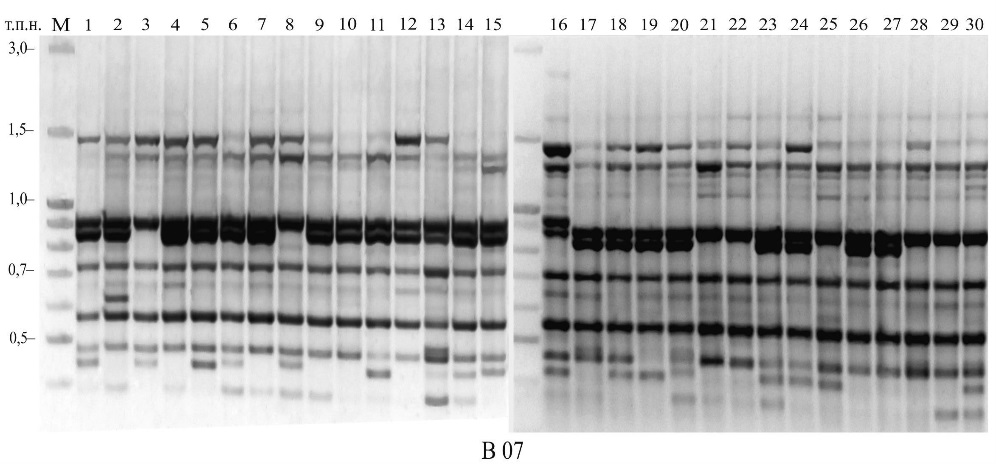 Рис. 1. Поліморфізм спектрів RAPD-продуктів рослин G. lutea з двох свидівецьких популяцій: 1–15 – гір Трояска-Татарука; 16–30 – полонини Крачунєска. М – маркер молекулярної маси «100 bp Ladder».Приклад оформлення таблиціТаблиця 1. Значення основних показників генетичного поліморфізму досліджених популяцій G. lutea Примітки: Kr – полонина Крачунєска, Tr – гори Трояска-Татарука; *Середнє – середнє значення для двох популяцій; **СВ – сумарна вибірка рослин.Приклади оформлення бібліографічних посиланьСтатті:Gamelin F.X., Baquet G., Berthoin S., Thevenet D., Nourry C., Nottin S., Bosquet L. Effect of high intensity intermittent training on heart rate variability in prepubescent children. Eur. J. Appl. Physiol. 2009. Vol. 105. P. 731–738. doi: 10.1007/s00421-008-0955-8.Nikolaiev R.O., Vivcharyk M.M., Chernykh S.I., Tkachuk Z.Yu. Influence of oligoribonucleotides on the conformation and stability of interferon. The Bulletin of Vavilov Society of Geneticists and Breeders of Ukraine. 2019. Vol. 17 (2). P. 165–171. doi: 10.7124/visnyk.utgis.17.2.1217. [in Ukrainian]Книги, посібники: Lersten N.R. Flowering plant embryology. Ames (USA): Blackwell Publishing, 2004. 212 p. Mel’nychuk M.D., Novak T.V., Kunakh V.A. Plant Biotechnology. Kyiv: Polihraf Konsaltyng, 2003. 520 s. [in Ukrainian] Електронні джерела (за наявності doi Веб-адресу вказувати не потрібно): Hammerli M. Molecular aspects in systematics of Gentiana Sect. Calathianae Froel. (Doctoral dissertation) Neuchâtel, 2007. 99 p. Retrieved from: https://doc.rero.ch/record/8521/files/these_HaemmerliM.pdf.Патенти: Drobyk N.M., Melnyk V.M, Hrytsak L.R., Leskova O.M., Kunakh V.A. Method of microclonal multiplication of Gentiana lutea L. and Gentiana acaulis L.: Patent for utility model 21499 Ukraine. No u200610671; applied on 09.10.2006, published on 15.03.2007, bulletin № 3.A way of in vitro rooting of Carlina sirsioides Klok. ta Carlina onorordifolia Bess. ex Szaf., Kulcz. Et Pawl. plants: pat. 116640 Ukraina: MPK (2017.01) S12 N 5/00, 5/04 (2006.01); A 01 N 4/00. No u 2016 13335; appl. 26.12.2016; publ. 25.05.2017, Bul. No°10. 4 p. [in Ukrainian]Приклад оформлення резюмеIVANOV O.M.1, SAFAROV I.O.1,2, NIKOLAIEV I.Yu.21 Institute of Molecular Biology and Genetics of Natl. Acad. Sci. of Ukraine,Ukraine, 03143, Kyiv, Akad. Zabolotnogo str., 150, е-mail: ivanov@imbg.org.ua2 Yurii Fedkovych Chernivtsy National University,Ukraine, 58012, Chernivtsi, Kotsiubynskogo str., 2, e-mail: nikolaev@gmail.com[1 порожній рядок]COMPREHENSIVE EVALUATION OF IRIS PUMILA L. POPULATIONS STATUS IN UKRAINEAim. Iris pumila L. (Iridaceae), typical steppe xerophyte, which is protected in several regions of Ukraine. Area of the species range has suffered a significant decline and fragmentation over the recent centuries. The comprehensive population studies were conducted to elucidate the effects of these processes and determine the indices that can be used as well-timed signals of species extinction risk. Methods. Ecological and population studies were combined with ISSR-analysis of genetic diversity to characterize the populations of I. pumila. Results. A number of population and ecological indicators suggests that I. pumila in Ukraine may be referred to regressive species threatened by genetic erosion. Moreover, the results of ISSR-analysis of plants from four populations in Mykolayiv and Poltava regions showed relatively high levels of the species genetic diversity and weak divergence of isolated populations. Conclusions. The reduction and fragmentation of I. pumila habitat first of all is accompanied by decline in ecological and population indicators, but depletion of the populations’ gene pool occurs much slower. To adequately determine the risk of genetic erosion in particular species, apart from assessment of population and ecological indicators, evaluation of species genetic resources using molecular markers is needed.Keywords: genetic resources, Iris pumila L., population studies, PCR markers, threatened species.Українське товариство
генетиків і селекціонерів
ім. М.І. Вавилова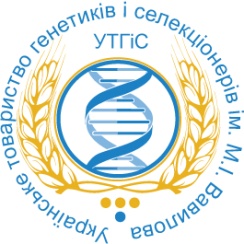 Vavilov Society 
of Geneticists and Breeders
of Ukraine. Київ – 143, 
вул. Акад. Заболотного, 150.
тел. 526-07-98, факс (044)526-07-59;
е-mail: kunakh@imbg.org.ua
www.utgis.org.uaAkad. Zabolotnogo Str., 150 UA-03143 
Kyiv-143, Ukraine
Tel. (38044)5260798, fax (38044)5260759
е-mail: kunakh@imbg.org.ua
www.utgis.org.uaПопуляціяЧастка поліморфних ампліконів (Р), %Очікувана гетерозиготність (He)Індекс Шенона (S)Середня генетична відстань між рослинами за Жакардом (Dj), %Kr57,00,200±0,0170,299±0,02435,5Tr56,30,151±0,0150,235±0,02239,1*Середнє56,70,176±0,0110,267±0,01637,3**СВ90,10,259±0,0140,401±0,01950,5